B I O – D A T AApplication for the post of Junior College Shikshan SevakSubject Applied for:	_	___Date of Advertisement: GENERAL INFORMATION_  Name of the News Paper _Academic & Professional Qualifications:Attach attested photocopies of the certificates and mark sheets.Teaching Experience, if any.DECLARATIONThe above information is true and correct to the best of my knowledge and belief. Date:Place:	Signature:	_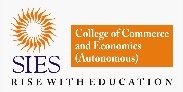                                       South Indian Education Society’sS.I.E.S. COLLEGE OF  COMMERCE AND ECONOMICS (AUTONOMOUS)Plot No. 71/72, Sion-Matunga Estate, T.V. Chidambaran Marg, Sion  (East), Mumbai – 400 022 Re-accredited with ‘A’ Grade (3.02 CGPA) by NAAC ( 3rd Cycle )Sr.No.ParticularsParticularsParticulars1Name (in BLOCK letters)Name (in BLOCK letters)2Father’s Name/Mother’s /Spouse’s NameFather’s Name/Mother’s /Spouse’s Name3.AddressLocalLocal3.AddressPermanentPermanent4Date and Place of BirthDate and Place of Birth5GenderGender6Marital StatusMarital Status7NationalityNationality8Mother TongueMother Tongue8Telephone No.Telephone No.Landline:Mobile No.:9EmailEmail10Aadhar Card NumberAadhar Card NumberExaminationsName of the Board/ UniversityYear of Passing% of marks / Grade obtainedDivision/ Class/ GradeSubjects offeredHighSchool/Matric/ S.S.C.Intermediate / (10+2)B.A./B.Sc./B.Com/M.A./M.Sc./M.Com/B.Ed.Other examination, if any (M.Phil, Ph.D etc)DesignationNature of appointme nt (Regular/Name of EmployerDate ofDate ofSalary with GradeReason of leavingDesignationNature of appointme nt (Regular/Name of EmployerJoiningLeavingSalary with GradeReason of leavingTemporary/ Ad‐Hoc /Fixedtenure)